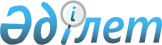 Об установлении публичного сервитута на земельные участкиПостановление акимата Амангельдинского района Костанайской области от 16 мая 2019 года № 74. Зарегистрировано Департаментом юстиции Костанайской области 17 мая 2019 года № 8451
      В соответствии со статьями 17, 69 Земельного кодекса Республики Казахстан от 20 июня 2003 года акимат Амангельдинского района ПОСТАНОВЛЯЕТ:
      1. Установить акционерному обществу "Казахтелеком" публичный сервитут в целях прокладки и эксплуатации волоконно-оптической линии связи на земельные участки общей площадью 16,3445 гектар, расположенные на территории Амангельдинского района Костанайской области.
      2. Коммунальному государственному учреждению "Отдел земельных отношений Амангельдинского района" в установленном законодательством Республики Казахстан порядке обеспечить:
      1) государственную регистрацию настоящего постановления в территориальном органе юстиции;
      2) в течение десяти календарных дней со дня государственной регистрации настоящего постановления акимата направление его копии в бумажном и электронном виде на казахском и русском языках в республиканское государственное предприятие на праве хозяйственного ведения "Институт законодательства и правовой информации Республики Казахстан" для официального опубликования и включения в Эталонный контрольный банк нормативных правовых актов Республики Казахстан;
      3) размещение настоящего постановления на интернет-ресурсе акимата Амангельдинского района после его официального опубликования.
      3. Контроль за исполнением настоящего постановления возложить на курирующего заместителя акима района.
      4. Настоящее постановление вводится в действие по истечении десяти календарных дней после дня его первого официального опубликования.
					© 2012. РГП на ПХВ «Институт законодательства и правовой информации Республики Казахстан» Министерства юстиции Республики Казахстан
				